                                                          РЕШЕНИЕ               Собрания  депутатов  Шиньшинского  сельского  поселения
№  5                                                                               от 26 сентября 2019 годаО постоянных  комиссиях Собрания депутатов  Шиньшинского сельского поселения  третьего созыва.   В  соответствии  со  статьей  36  Федерального  Закона  от 06.10.2003  г. № 131- ФЗ «Об  общих  принципах  организации  местного  самоуправления  в  Российской Федерации» Собрание депутатов Шиньшинского  сельского поселения третьего созыва РЕШИЛО:Создать   две  постоянные  комиссии:
-  по  бюджету, налогам и  вопросам  местного  самоуправления;
-  по  социально-  экономическим  вопросам.Глава Шиньшинского сельского поселения,Председатель Собрания депутатов                                 Р.М.НиколаеваШенше ял кундем»муниципальный образованийын депутатше- влакын  Погынжо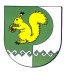 Собрание депутатовмуниципального образования«Шиньшинское сельское поселение»425 154 Морко район.Шенше ял, Петров  урем, 1вТелефон-влак: 9-61-97425 154, Моркинский район, село Шиньша, ул.Петрова, 1вТелефоны: 9-61-97